Муниципальное казенное учреждение Управление образования администрации Калтанского городского округаПРИКАЗот   17.01.2017          				                                                    №   17 О проведениимуниципальных спортивных соревнований школьниковпо пионерболуВ соответствии с планом мероприятий в рамках всероссийского месячника оборонно-массовой работыПРИКАЗЫВАЮ:Провести муниципальные спортивные соревнования школьников по пионерболу 07.02.2017, 09.02.2017 на базе младшего корпуса МБОУ «Средняя общеобразовательная школа № 1».Утвердить положение о проведении муниципальных спортивных соревнований школьников по пионерболу (приложение 1).Утвердить состав оргкомитета муниципальных спортивных соревнований школьников по пионерболу (приложение 2).Утвердить состав судейской коллегии муниципальных спортивных соревнований школьников по пионерболу (приложение 3).Руководителям общеобразовательных организаций   обеспечить участие учащихся 3-4 классов в муниципальных спортивных соревнованиях школьников по пионерболу.Директору МБОУ «Средняя общеобразовательная школа № 1» обеспечить безопасность, медицинское сопровождение участников муниципальных спортивных соревнований школьников по пионерболу.Контроль исполнения настоящего приказа возложить на главного специалиста МКУ УО А. С. Акбаралиеву.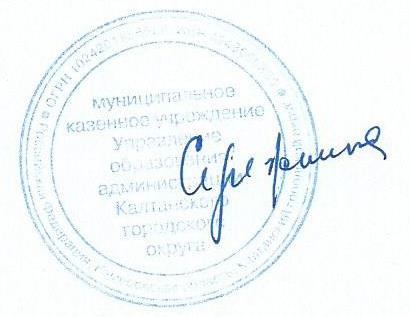 Начальник  Управления образования						   М. В. СережкинаИсп. А. С. АкбаралиеваТел. 3-36-56Приложение 1к приказу МКУ УОот 17.01. 2017  № 17Положение о проведении муниципальных спортивных соревнований школьников по пионерболуI. Общие положенияНастоящее положение определяет порядок проведения муниципальных спортивных соревнований школьников по пионерболу (далее соревнования по пионерболу).Соревнования по пионерболу проводятся в соответствии с планом мероприятий в рамках всероссийского месячника оборонно-массовой работы, посвящены Дню воинской славы России – Дню победы в Сталинградской битве 2 февраля 1943 года.Основными целями и задачами соревнований по пионерболу являются:определение классов-команд общеобразовательных организаций, добившихся наилучших результатов в физической подготовке и физическом развитии;определение уровня двигательной активности учащихся, степени их вовлеченности в занятия физической культурой и спортом;пропаганда здорового образа жизни, формирование позитивных жизненных установок подрастающего поколения, гражданское и патриотическое воспитание учащихся, приобщение к идеалам и ценностям олимпизма.Соревнования по пионерболу проводятся в два этапа школьный, муниципальный.Заявка на участие в соревнованиях по пионерболу (приложение):направляется в электронном виде 30.01.2017 на muuo@mail.ru;представляется в бумажном виде на соревнованиях председателю судейской коллегии, служит пропуском на место проведения соревнований.II. Организаторы соревнований по пионерболуУчредителем соревнований по пионерболу является муниципальное казенное учреждение Управление образования администрации Калтанского городского округа (МКУ УО).Руководит подготовкой и проведением соревнований по пионерболу оргкомитет, включающий в себя представителей учредителя. Для оценки соревнований по пионерболу формируется судейская коллегия, в которую привлекаются представители учредителя, педагоги образовательных организаций городского округа.Для проведения школьного этапа соревнований по пионерболу:создаются школьные организационные оргкомитеты, состав которых утверждается организаторами школьных этапов;разрабатываются соответствующие положения о соревнованиях;создаются судейские коллегии, которые определяют систему проведения и организуют соревнования; определяют победителей и призеров; рассматривают протесты участников соревнований.III. Требования к участникамВ соревнованиях по пионерболу принимают участие учащиеся 3-4 классов общеобразовательных организаций Калтанского городского округа.Школа представляет две команды: команду девочек и команду мальчиков, имеющих медицинский допуск врача к занятиям физической культурой и показавших лучшие результаты на школьном этапе.Состав команды – 6 человек и 3 запасных игрока.Все участники команды должны иметь единую спортивную и парадную форму с названием (логотипом) общеобразовательной организации.IV. Программа соревнованийV. Содержание соревнований по пионерболуСоревнования проводятся по правилам пионербола. Соревнования проводятся по олимпийской системе. Основные правила:Разрешается делать не более трех пасов за один розыгрыш мяча.Игрок, владеющий мячом, может делать по площадке не более трех шагов.Игрок с мячом не имеет права подбрасывать мяч и сам же его ловить.Обязательным является пас партнеру или подача на половину соперника.После каждой выигранной подачи (заработанного командой очка) игроки этой команды меняются местами, перемещаясь по площадке по часовой стрелке. В том числе меняется и подающий игрок команды.Перевес команды победителя над соперником должен быть не менее двух очков. Если разница в счете меньше, то партия продолжается до тех пор, пока одна из команд не добьется разницы в два очка.После каждой выигранной партии команды меняются сторонами, право первой подачи переходит к противоположной команде.Игра состоит из 3 партий до 15 очков, в случае выигрыша 2 партий одной командой, игра заканчивается.Правила судейства:1 и 2 зонаДвойное касаниеПрижиманиеЗаступ, подача одной рукойКасание сеткиЗаступ средней линии (пол ступни)Передача мяча назад запрещена.VII. Подведение итоговКоманды-победители, команды-призеры и команды-участники награждаются дипломами МКУ УО.Приложение к положению о проведении муниципальных спортивных соревнований школьников по пионерболуЗаявкана участие в муниципальных спортивных соревнованиях школьников  по пионерболуДата: 07.02.2017 (девочки)Участники:Администратор: если будет присутствоватьУчитель физической культуры:Родители: если будут присутствоватьУчащиеся группы поддержки: если будут присутствоватьДата: 09.02.2017 (мальчики)Участники:Администратор: если будет присутствоватьУчитель физической культуры:Родители: если будут присутствоватьУчащиеся группы поддержки: если будут присутствоватьДиректор школыМ.П.Приложение 2к приказу МКУ УОот 17.01. 2017  № 17Состав оргкомитета муниципальных спортивных соревнований школьников по пионерболуПриложение 3к приказу МКУ УОот 17.01. 2017  № 17Состав судейской коллегиимуниципальных спортивных соревнований школьников по пионерболуДата, время,категорияКоманды ООСудьи соревнований07.02.201610.00ДевочкиСОШ № 1 –ООШ № 18Рехтина О.В.Воробьев П.Н.Полина Н.М.Серебренникова С.Я.Мельникова С. В.07.02.201610.00ДевочкиООШ № 15 –ООШ № 29Рехтина О.В.Воробьев П.Н.Полина Н.М.Серебренникова С.Я.Мельникова С. В.07.02.201610.00ДевочкиСОШ № 1 –СОШ № 30Рехтина О.В.Воробьев П.Н.Полина Н.М.Серебренникова С.Я.Мельникова С. В.07.02.201610.00ДевочкиООШ № 18 –ООШ № 15Рехтина О.В.Воробьев П.Н.Полина Н.М.Серебренникова С.Я.Мельникова С. В.07.02.201610.00ДевочкиООШ № 29 –СОШ № 30Рехтина О.В.Воробьев П.Н.Полина Н.М.Серебренникова С.Я.Мельникова С. В.07.02.201610.00ДевочкиСОШ № 1 –ООШ № 15Рехтина О.В.Воробьев П.Н.Полина Н.М.Серебренникова С.Я.Мельникова С. В.07.02.201610.00ДевочкиООШ № 18 –СОШ № 30Рехтина О.В.Воробьев П.Н.Полина Н.М.Серебренникова С.Я.Мельникова С. В.07.02.201610.00ДевочкиСОШ № 1 –ООШ № 29 Рехтина О.В.Воробьев П.Н.Полина Н.М.Серебренникова С.Я.Мельникова С. В.07.02.201610.00ДевочкиООШ № 15 –СОШ № 30Рехтина О.В.Воробьев П.Н.Полина Н.М.Серебренникова С.Я.Мельникова С. В.07.02.201610.00ДевочкиООШ № 18 –ООШ № 29 Рехтина О.В.Воробьев П.Н.Полина Н.М.Серебренникова С.Я.Мельникова С. В.09.02.201610.00МальчикиСОШ № 1 –ООШ № 18Воробьев П.Н.Евменова Н.А.Мельникова С. В.Полина Н. М.Гусев В. Н.09.02.201610.00МальчикиООШ № 15 –ООШ № 29Воробьев П.Н.Евменова Н.А.Мельникова С. В.Полина Н. М.Гусев В. Н.09.02.201610.00МальчикиСОШ № 1 –СОШ № 30Воробьев П.Н.Евменова Н.А.Мельникова С. В.Полина Н. М.Гусев В. Н.09.02.201610.00МальчикиООШ № 18 –ООШ № 15Воробьев П.Н.Евменова Н.А.Мельникова С. В.Полина Н. М.Гусев В. Н.09.02.201610.00МальчикиООШ № 29 –СОШ № 30Воробьев П.Н.Евменова Н.А.Мельникова С. В.Полина Н. М.Гусев В. Н.09.02.201610.00МальчикиСОШ № 1 –ООШ № 15Воробьев П.Н.Евменова Н.А.Мельникова С. В.Полина Н. М.Гусев В. Н.09.02.201610.00МальчикиООШ № 18 –СОШ № 30Воробьев П.Н.Евменова Н.А.Мельникова С. В.Полина Н. М.Гусев В. Н.09.02.201610.00МальчикиСОШ № 1 –ООШ № 29 Воробьев П.Н.Евменова Н.А.Мельникова С. В.Полина Н. М.Гусев В. Н.09.02.201610.00МальчикиООШ № 15 –СОШ № 30Воробьев П.Н.Евменова Н.А.Мельникова С. В.Полина Н. М.Гусев В. Н.09.02.201610.00МальчикиООШ № 18 –ООШ № 29 Воробьев П.Н.Евменова Н.А.Мельникова С. В.Полина Н. М.Гусев В. Н.На официальном бланке ООВ оргкомитет муниципальных спортивных соревнований школьников по пионерболу№ФИО учащегосяКлассДопуск врача№ФИО учащегосяКлассДопуск врачаСережкина Марина Викторовна–начальник МКУ УО, председатель оргкомитетаАзановаОльга Александровна–заведующая методическим сектором МКУ УО, заместитель председателя оргкомитетаАкбаралиеваАлина Саидовна–главный специалист методического сектора МКУ УОБатырева Ирина Валериевна–учитель физической культуры МБОУ «Средняя общеобразовательная школа № 1», руководитель городского методического объединения учителей физической культурыПолина Наталья Михайловна–учитель физической культуры МБОУ «Основная общеобразовательная школа № 15», руководитель городского методического объединения учителей физической культурыАкбаралиеваАлина Саидовна–главный специалист методического сектора МКУ УО,  председатель  судейской коллегииБатырева Ирина Валерьевна–учитель физической культуры МБОУ «Средняя общеобразовательная школа № 1»Рехтина Оксана Васильевна–учитель физической культуры МБОУ «Средняя общеобразовательная школа № 1»Евменова Нина Акимовна–учитель физической культуры МБОУ «Средняя общеобразовательная школа № 1»Воробьев Петр Николаевич–учитель физической культуры МБОУ «Основная общеобразовательная школа № 29»Полина Наталья Михайловна–учитель физической культуры МБОУ «Основная общеобразовательная школа № 15»Серебренникова Светлана Яковлевна–учитель физической культуры МБОУ «Средняя общеобразовательная школа № 30»Гусев Валерий Николаевич–учитель физической культуры МБОУ «Средняя общеобразовательная школа № 30»Мельникова Светлана Васильевна–учитель физической культуры МБОУ «Основная общеобразовательная школа № 18»